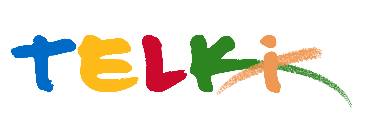 Telki Község Önkormányzata2089 Telki, Petőfi u.1.Telefon: (06) 26 920 801E-mail: hivatal@telki.huwww.telki.huELŐTERJESZTÉS Telki Napló megjelenésével összefüggő kérdésekA napirendet tárgyaló ülés dátuma: 			2023.10.30. A napirendet tárgyaló ülés: 				Pénzügyi Bizottság, Képviselő-testület Előterjesztő: 						Deltai Károly polgármesterAz előterjesztést készítette: 				dr. Lack Mónika jegyző		 A napirendet tárgyaló ülés típusa: 			nyílt / zárt A napirendet tárgyaló ülés típusa:			rendes / rendkívüliA határozat elfogadásához szükséges többség típusát: egyszerű / minősített A szavazás módja: 					nyílt / titkos 1. Előzmények, különösen az adott tárgykörben hozott korábbi testületi döntések és azok végrehajtásának állása: ---2. Jogszabályi hivatkozások: 3.Költségkihatások és egyéb szükséges feltételeket, illetve megteremtésük javasolt forrásai: 2023.évi költségvetési források4. Tényállás bemutatása: A Telki Napló Telki önkormányzatának havonta megjelenő, ingyenes hírmagazinja. A lap az önkormányzat, illetve a polgármesteri hivatal fontos tájékoztatási eszköze, és a faluközösség egészét érintő, nevelési, oktatási, közösségi, kulturális, sport, szabadidő és életmód vonatkozású aktuális hírekről tudósít.Az elmúlt időszakban tapasztalható alapanyag beszerzési problémák és folyamatosan növekvő alapanyag árak miatt javasoljuk, hogy a tavalyi évhez hasonlóan az önkormányzat vásárolja előre meg a 2024.évi megjelenéshez szükséges alapanyagokat a Telki Napló 2024.évi lapszámainak kiadásához.Az alapanyagok beszerzését követően, azok szakszerű tárolására a nyomda garanciát vállal. Egyúttal biztosítva azt, hogy 2024.évben is fix áron rendelkezésre álljon a papír a 2024.évi újságok megjelentetéséhez. A 2024.évi kiadványok ( 12+1 lapszám ) készítéséhez szükséges papír költsége:     1.545.150 Ft+Áfa A nyomdai munkák költsége:  132.250 Ft+Áfa/hóAz alapanyag beszerzéséhez szükséges 1.545.150.- Ft+Áfa összeg biztosításáról a 2023.évi tartalékkeret terhére tud a képviselő-testület dönteni.Ezen döntés alapján a 2024.évben csak a nyomdaipari munkák költsége terhelné az önkormányzatot havonta 12x132.250 Ft+Áfa + 1x 162.700.- Ft összegben.Kérem a képviselő-testületet a szükséges forrás biztosítására.Telki, 2023. október 11.Deltai KárolyPolgármesterHatározati javaslatTelki község Önkormányzat Képviselő-testülete/2023.(X.  .) Önkormányzati számú Telki Napló megjelenésével összefüggő kérdésekTelki község Önkormányzat Képviselő-testülete úgy határozott, hogy a Telki Község Önkormányzatának havonta megjelenő, ingyenes hírmagazinja a ,, Telki Napló ,, 2024.évi megjelenéséhez szükséges alapanyag ( papír ) beszerzéséhez szükséges forrást 1.545.150.- Ft+Áfa összegben biztosítsa a 2023.évi költségvetésének tartalékkeret terhére.A testület egyúttal hozzájárul a kiadvány nyomdai munkáihoz szükséges alapanyag előzetes beszerzéséhez, melyhez   1.545.150.- Ft+Áfa összeget a 2023.évi költségvetésben biztosítja.Felelős:              PolgármesterHatáridő:          azonnal                        